МКОУ «Новокаякентская СОШ»с. НовокаякентКаякентский район Республика Дагестан            Дидактический материал по теме «Строение цветкового растения, его органы»                                    (для учащихся 6 классов)Автор: учитель биологии		МКОУ «Новокаякентская СОШ»Умалатова Равганият Бийбулатовна                                            с.Новокаякент                                             2017 г.                    Пояснительная записка.   Данный дидактический материал по теме «Строение цветкового растения, его органы» рекомендуется для учащихся 6 классов. Материал включает карточки, на которые учащиеся дают письменный ответ. Карточки рекомендуются для проверки знаний, учащихся о строении цветкового растения, его органах.   Задачи: проверка знания учащихся о строении цветкового растения, его органах.  Оборудование: карточки с заданиями.Деятельность учащихся: написание учащимися ответов на карточки.Деятельность учителя: обеспечение учащихся листками и карточками.  Проверка и анализ ответов на карточки. Дидактический материал по теме «Строение цветкового растения, его органы»Карточка № 11.Вставьте в текст пропущенные термины из предложенного перечня, используя для этого цифровые обозначения. Запищите в текст цифры, выбранных ответов, а затем получившуюся последовательность цифр (по тексту) запищите в таблицу.… (А) -  это часть тела, имеющая определенное строение, местоположение и выполняющие одну или несколько функций.  …(Б) - это растения, который расположен в почве. Лист – это орган … (В) питания. Орган семенного размножения – это … (Г). В … (Д) образуется плод с семенами.Перечень терминов:1)  завязь2) орган3) цветок4) воздушное5) корень Ответ:2.Какие функции выполняют листья?Карточка № 21.Какие органы растения показаны на рисунке под цифрами 1-5? Ответ занесите в таблицу ответов.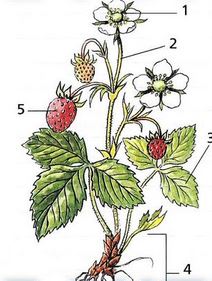 Ответ:2.Какие органы растений укрепляют их в почву? Какую функцию выполняют?Карточка № 31.Укажите части цветка показаны на рисунке под цифрами 1 – 9? Ответ занесите в таблицу ответов.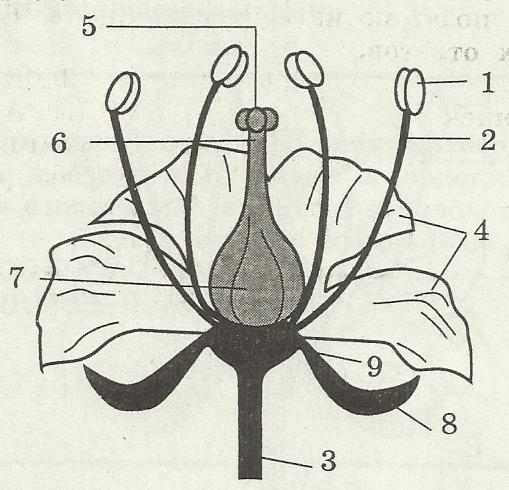  Ответ:2.Что такое орган? Перечислите органы растений.Источники информации:1.Биология: учебник для 6 класса общеобразовательных учреждений. Линия Ракурс» / Т.А. Исаева, Н.И. Романова.-  2 -е изд..-М.: ООО « Русское слово- учебник», 2013 г.-224 с.-(ФГОС. Инновационная) 2.http://pobio.ru/assets/images/6-klass/sonin/13.jpg строение цветкового растения3.https://ds02.infourok.ru/uploads/ex/1300/00020ecf-df5c9230/hello_html_53ebebd4.jpg строение цветкаАБВГД12345123456789